Moving On Checklist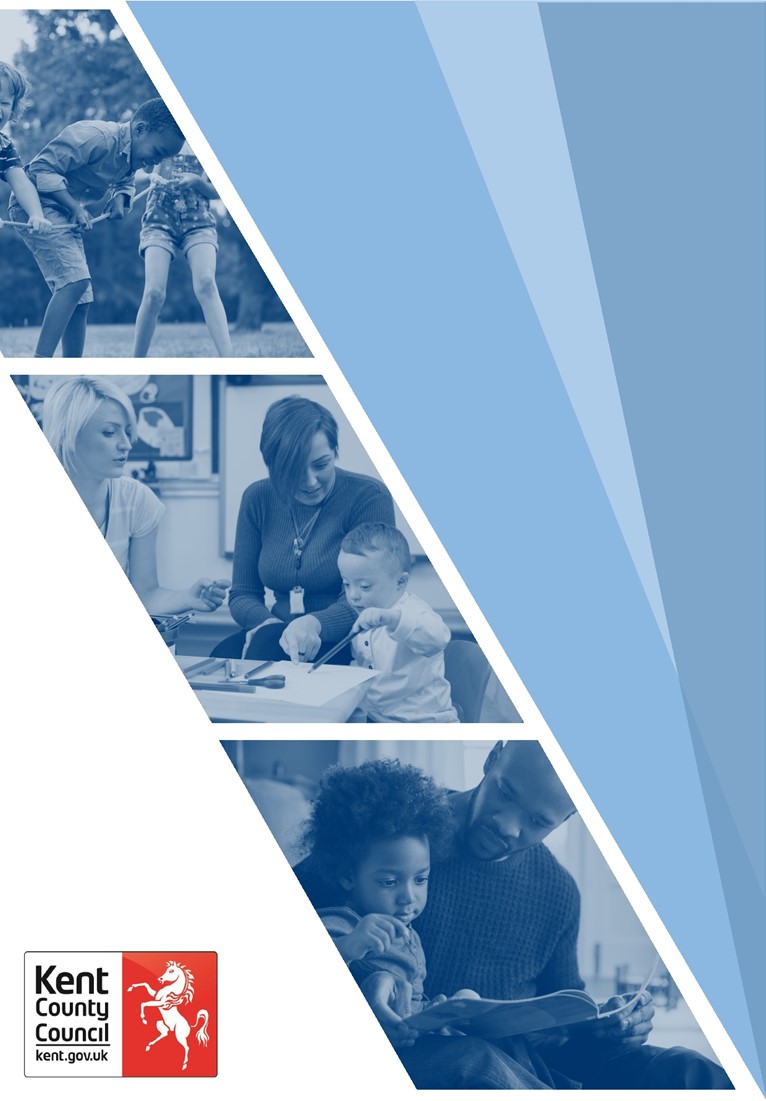 Victoria May, Fostering Social Worker: Approved by: Mark Vening, Maria Cordrey, Heads of Fostering Date of Issue: March 2024Date to be Reviewed: March 2026AcknowledgementsNoneAccessibilityAccessibility checked dateThis form has been created for you to keep your important information in one place ready for when you turn 18 or move home.Complete as much as possible and ask for help form your foster carer, personal assistant or social worker if needed.  Either save the form on your computer or keep a printed copy in a safe and secure place.Personal DetailsAddress HistorySupportHealthWhen registering for a health service you will be asked to provide details of your previous provider.AccommodationContentsPageMoving on checklist1Phone number & provider details(think about putting a £0 spend cap on monthly plans)My number:Provider and contact details:What is included?Cost and day of month direct debit is taken for your bank account:Email addresses and passwordsEmail address:Password:Email address:Password:Email address:Password:National Insurance NumberBank detailsSort Code:Account Number:Online banking log in and security questions/answers:Bank name and address:Passport / travel documentsNumber:Date of issue:Expiry date:Universal credit detailsUsername:Password:Important Information:Junior ISA information (apply 4 weeks before turning 18)Reference:Date applied for:Anything else (drivers license information, college details, job contact information)Current addressFull postal addressDates lived there:From:       To:       Previous addressFull postal addressDates lived there:From:       To:       Previous address Full postal addressDates lived there:From:       To:       Previous addressFull postal addressDates lived there:From:       To:       Previous addressFull postal addressDates lived there:From:       To:       My PA / Support WorkerNameEmailContact telephone numbersLandline:       Mobile:       Social work/support team (if PA not available)NameContact telephone numbers:Landline:       Other:       OtherNameContact telephone numbersLandline:       Mobile:       OtherNameContact telephone numbersLandline:       Mobile:       NHS numberDoctorName and address of current Doctor SurgeryContact telephone numbers:Landline:       DoctorName and address of new Doctor SurgeryContact telephone numbers:Landline:       DentistName and address of current Dental PracticeContact telephone numbersLandline:       DentistName and address of previous Dental PracticeContact telephone numbersLandline:       OpticianName and address of current Optician:Contact telephone numbersLandline:       OpticianName and address of new Optician:Contact telephone numbersLandline:       New AddressFull address including postcode:Date moved in:       LandlordName and address:Contact telephone numbers:Landline:       Mobile:      Housing OfficerName and address:Contact telephone numbers:Landline:       Mobile:      WiFiName:Password:       Day bins go outGreen bin for recyclingOther bin:How to use the washing machine and empty the filter.  If it stops working this is often the cause and takes a few minutes to sort out.Use of smoke alarms/carbon monoxide detectors, what to do, and how to turn off:How to use the cooker, designated kitchen cupboards etc:Other important information/contacts: 